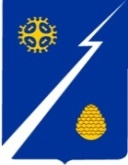 Ханты-Мансийский автономный округ-Югра(Тюменская область)Нижневартовский районГородское поселение ИзлучинскСОВЕТ ДЕПУТАТОВРЕШЕНИЕот 27.12.2022	                                 № 284пгт. ИзлучинскРассмотрев проект решения Совета депутатов городского поселения Излучинск «Об утверждении схемы избирательных округов для проведения выборов депутатов Совета депутатов городского поселения Излучинск», руководствуясь пунктом 2 статьи 18 Федерального закона от 12.06.2002                          № 67-ФЗ «Об основных гарантиях избирательных прав и права на участие в референдуме граждан Российской Федерации»,Совет депутатовРЕШИЛ:1. Утвердить схему избирательных округов для проведения выборов депутатов Совета депутатов городского поселения Излучинск» согласно приложению к решению.2. Признать утратившими силу решения Совета депутатов городского поселения Излучинск:от 14.01.2013 № 328 «Об утверждении схемы избирательных округов для проведения выборов депутатов Совета депутатов городского поселения Излучинск», от 21.08.2013 № 371 «О внесении изменений в решение Совета депутатов городского поселения Излучинск от 14.01.2013 № 328 «Об утверждении схемы избирательных округов для проведения выборов депутатов Совета депутатов городского поселения Излучинск»;от 31.01.2018 № 286 «О внесении изменений в решение Совета депутатов городского поселения Излучинск от 14.01.2013 № 328 «Об утверждении схемы избирательных округов для проведения выборов депутатов Совета депутатов городского поселения Излучинск»;от 14.06.2018 № 314 «О внесении изменений в решение Совета депутатов городского поселения Излучинск от 14.01.2013 № 328 «Об утверждении схемы избирательных округов для проведения выборов депутатов Совета депутатов городского поселения Излучинск», от 23.11.2022 № 271 «О внесении изменений в решение Совета депутатов городского поселения Излучинск от 14.01.2013 № 328 «Об утверждении схемы избирательных округов для проведения выборов депутатов Совета депутатов городского поселения Излучинск».3. Настоящее решение подлежит опубликованию (обнародованию)                  в приложении «Официальный бюллетень» к газете «Новости Приобья»                и на официальном сайте органов местного самоуправления поселения.4. Настоящее решение вступает в силу после его официального опубликованию (обнародованию) на официальном сайте органов местного самоуправления городского поселения Излучинск, но не ранее 01.01.2023.5. Контроль за выполнением данного решения возложить на главу  поселения И.В. Заводскую.Глава поселения						                           И.В. ЗаводскаяПриложение к решению Совета депутатов городского поселения Излучинскот 27.12.2022 № 284Описание схемы избирательных округов для проведения выборов депутатов Совета депутатов городского поселения Излучинск Всего избирателей на территории городского поселения Излучинск Нижневартовского района (по состоянию на 1 июля 2022 года) – 9486 человекОб утверждении схемы избирательных округов для проведения выборов депутатов Совета депутатов городского поселения Излучинск№п/пНаименование и номер избирательного округаПеречень населенных пунктов, входящих в избирательный округЧисло замещаемых мандатов в избирательном округеЧисло избирателей в избирательном округеГраницы избирательного округа1234561Многомандатный избирательный округ № 1пгт. Излучинск, д. Пасол,                      д. Соснина, садово-огороднические некоммерческие товарищества31849пгт. Излучинск, в границах улиц:Пионерная, дома №№ 1,3,5; Таежная, дома №№ 1,2,3,5,8,10,12; Энергетиков, дома №№ 2А,4А; Савкинская, Монтажников;д. Пасол, д. Соснина, садово-огороднические некоммерческие товарищества:«Земляне», «Окуневка»,  «Мостовик», «Энергетик», «Наладчик», «Восток», «Энергетик-Карьеры», «Транспортник-9», «Ягодка», «Буровик-Савкино», «Безымянное», «Восход»,  «Тампонажник-4», «Пищевик», «Черногорка», «Чайка», «Кедровый», «Светлоозерное», «Мега», «Лотос», «Стрела», «Горняк», «Мечта-2», «Урожай»; потребительские садово-огороднические кооперативы  «Энергетик Севера», «Газовик», «Деревня», «Дионис», «Автомобилист-Севера» «Нефтестроевец-1», «Оптимист», «Нива», «Сибиряк-1»; садово-потребительский кооператив «Мыхпай-90»; садоводческий огороднический потребительский кооператив «Монтажник-2»; дачные некоммерческие товарищества «Кедр» «Трассовик» «Черемушки», «Дорожник 1», «Вышкостроитель», «Электрон»; садовые некоммерческие товарищества: «Северянин» «Зеленый уголок», «Татра»; садово-огороднические товарищества: «Ромашка», «Морошка», «Рябинушка», «Приозерное», «Зеленый лог», «Авант», «Люмас», «Разведчик», «Ивушка»; некоммерческое садово-огородническое товарищество «Таежник-1»; потребительский дачный кооператив «Савкино»; садоводческие некоммерческие товарищества «им. Терентия Мальцева», «Рябинушка»; садово-огороднические потребительские кооперативы «Гидромеханизатор», «Заречный»; садоводческое некоммерческое товарищество «ЛИТВИН»; товарищество собственников недвижимости «Рябинка»; садоводческое некоммерческое товарищество «Иртыш», дачное товарищество собственников недвижимости «Рассвет», потребительский садово-огороднический дачный кооперативы «Мечта», Крестьянско-фермерское хозяйство, Нижневартовский лицензионный участок2Многомандатный избирательный округ № 2пгт. Излучинск21312пгт. Излучинск, в границах улиц:Пионерная, дом № 2; Школьная, дома №№ 2,4,6,8;Энергетиков, дома № 1,4,6А3Многомандатный избирательный округ № 3пгт. Излучинск21212пгт. Излучинск, в границах улиц:Набережная, дома №№ 1,2,3,4,5,64Многомандатный избирательный округ № 4пгт. Излучинск21206пгт. Излучинск, в границах улиц:Набережная, дома № 7, 8, 9, 10, 11/4, 11/5, 11/7, 11/8, 11 «г», 11 «в», 11 «д», 11 «е», 12;Школьная, дома № 10, 14, 16; переулок Строителей, дом № 75Многомандатный избирательный округ № 5пгт. Излучинск, с.Большетархово21329пгт. Излучинск, в границах:переулок Строителей, дома №№ 1,3,3А; улица Энергетиков, дома №№ 5,11;  с.Большетархово6Многомандатный избирательный округ № 6пгт. Излучинск21254пгт. Излучинск, в границах:переулок Молодежный, дома №№ 2,4,5,6; улица Набережная, дома №№ 16,18,20,21,227Многомандатный избирательный округ № 7пгт. Излучинск21324пгт. Излучинск, в границах улиц:Энергетиков, дома № 13, 15, 17, 19, 19а, 19б, В. Белого, дом № 7,Таежная, дом 15, Светлая, Лучистая, Радужная, Речная, Вахская, Солнечная; переулок Строителей, дома № 2, 4, 6, 10, 12,переулок Северный